Направление 110302 гр.МБТ-82Вариант 1Построить диаграмму зависимости статических выходных характеристик трехэлектродной лампы при напряжении на сетке Uс=0,-2,-4В.  Ia=∫(Ua), Uс=const.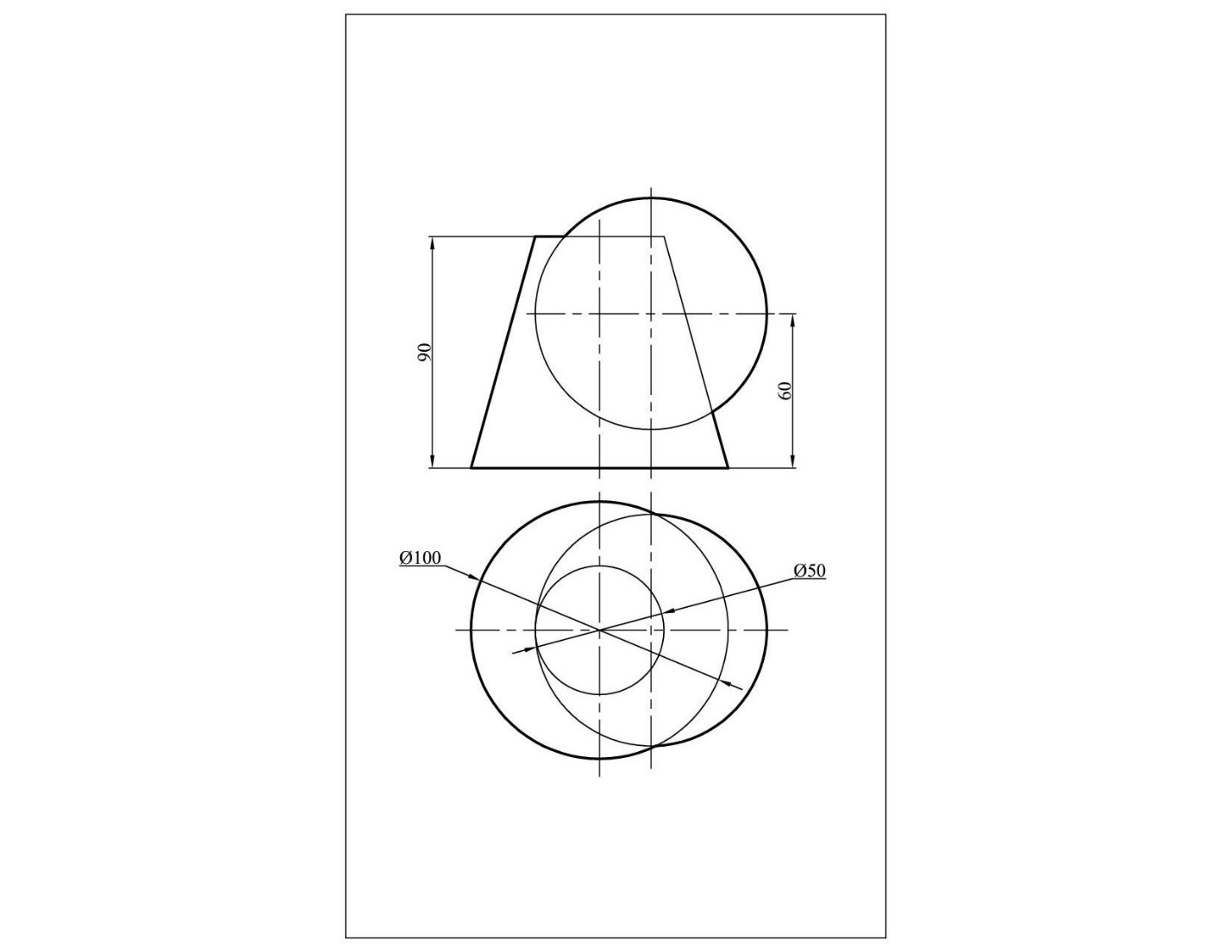 Вариант 1Схема электрическая структурнаяНаименование изделия:Регулятор                      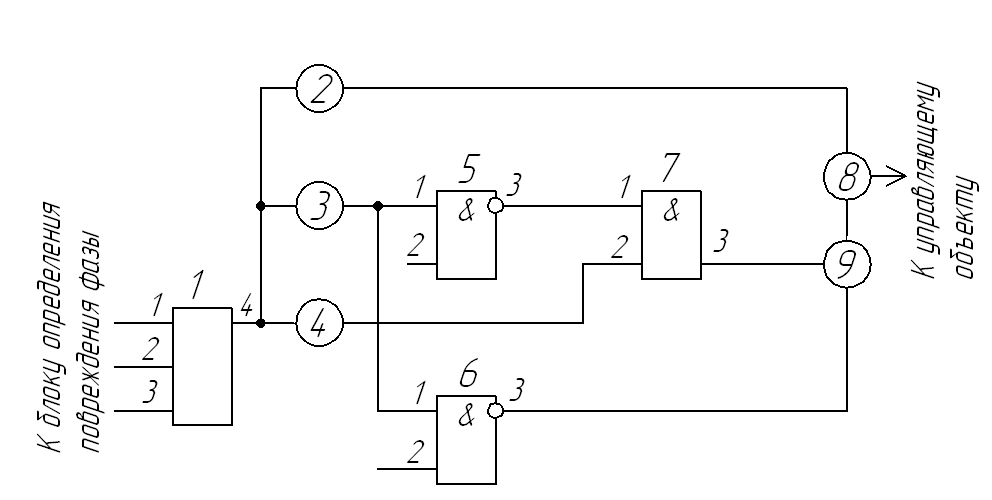 Ua,ВUa,В05101520253040506070Ia,мА Uс=0В01.94.06.810.016.023.039.0Ia,мА Uс=-2В 00.911.915.29.015.024.0Ia,мА Uс=-4В  00.52.25.2Позиционное обозначение на варианте схемыНаименование Примечание1Логический элемент ИЛИ2, 4Блок времени на отпускание3Блок времени на срабатывание5, 6Логический элемент И-НЕ7Логический элемент И8ПреобразовательУГО в таблице Д.29Блок фазового управления